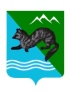 П О С Т А Н О В Л Е Н И Е             АДМИНИСТРАЦИИ СОБОЛЕВСКОГО МУНИЦИПАЛЬНОГО РАЙОНА КАМЧАТСКОГО КРАЯ30 марта 2021                          с. Соболево                                            №85                                                                                                                                                   Об установлении расходного обязательства  администрации Соболевского муниципального района по осуществлению государственного полномочия Камчатского края по оказанию государственной социальной помощи на  основании социального контракта малоимущим гражданам          В соответствии с пунктами 1 и 3 статьи 86 Бюджетного кодекса Российской Федерации, в целях реализации закона Камчатского края                             от 03.03.2021 N 561 "О наделении органов местного самоуправления муниципальных образований в Камчатском крае государственным полномочием Камчатского края по оказанию государственной социальной помощи на  основании социального контракта малоимущим гражданам» АДМИНИСТРАЦИЯ  ПОСТАНОВЛЯЕТ:1. Установить расходное обязательство администрации Соболевского муниципального района по осуществлению государственного полномочия Камчатского края по оказанию государственной социальной помощи на  основании социального контракта малоимущим гражданам.2. Определить Отдел по социальному развитию, труду и культуре в составе управления делами администрации Соболевского муниципального района, уполномоченным органом  по осуществлению государственного полномочия Камчатского края по оказанию государственной социальной помощи на  основании социального контракта малоимущим гражданам на реализацию расходного обязательства, возникшего на основании настоящего постановления. 3. Установить, что расходное обязательство администрации Соболевского муниципального района, возникшее на основании настоящего постановления, исполняется за счет субвенции из краевого бюджета на реализацию Закона Камчатского края от 03.03.2021 N 561 " О наделении органов местного самоуправления муниципальных образований в Камчатском крае государственным полномочием Камчатского края по оказанию  государственной социальной помощи на  основании социального контракта малоимущим гражданам» 4. Считать утратившими силу:    - постановление администрации Соболевского муниципального района  от 09.06.2018№ 153 «Об осуществлении отдельных государственных полномочий Камчатского края по социальному обслуживанию граждан в Соболевском  муниципальном районе»;  - постановление администрации Соболевского муниципального района                  от 21.10.2019№311 «О внесении изменений в постановление администрации Соболевского муниципального района от 09.06.2018№ 153 «Об осуществлении отдельных государственных полномочий Камчатского края по социальному обслуживанию граждан в Соболевском  муниципальном районе».       5. Управлению делами администрации Соболевского муниципального района направить настоящее постановление  для опубликования в районной газете «Соболевский вестник» и разместить на официальном сайте Соболевского муниципального района в информационно-телекоммуникационной сети Интернет.6. Настоящее постановление вступает в силу после его официального опубликования (обнародования)  и распространяется на правоотношения, возникшие с 01апреля 2021 года.7. Контроль по исполнению настоящего постановления возложить  на  заместителя  главы администрации Соболевского муниципального района Хорошайло Е.В.Глава Соболевского муниципального района                            В.И.Куркин